AbschlussberichtGesamteindruckProjektzieleDie Ziele des Projektes wurden wie folgt erreicht: Strategische BedeutungZuordnung Portfolio und Priorität gemäß Projektsteckbrief:Gewonnene Erkenntnisse aus der Priorisierung des Projektes:Bezug zu Strategie gemäß Projektsteckbrief:Gewonnene Erkenntnisse zum Strategiebezug des Projektes:ProjektmanagementZusammenarbeit internRückblick:Zusammenarbeit mit ProjektumfeldRückblick:Leistungen/TermineRückblick:Personal/FinanzenBeschreibung:Erkenntnisse und EmpfehlungenArbeiten zum Projektabschluss	Abschluss durch Projektauftraggeberschaft erfolgt	Abschlussbericht erstellt	Projektetat abgeschlossen und an Buchhaltung übergeben 	ggf. ausstehende Rechnungen bearbeitet	Dokumente aus Projektarbeit veraktet/archiviert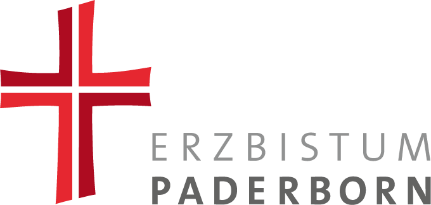 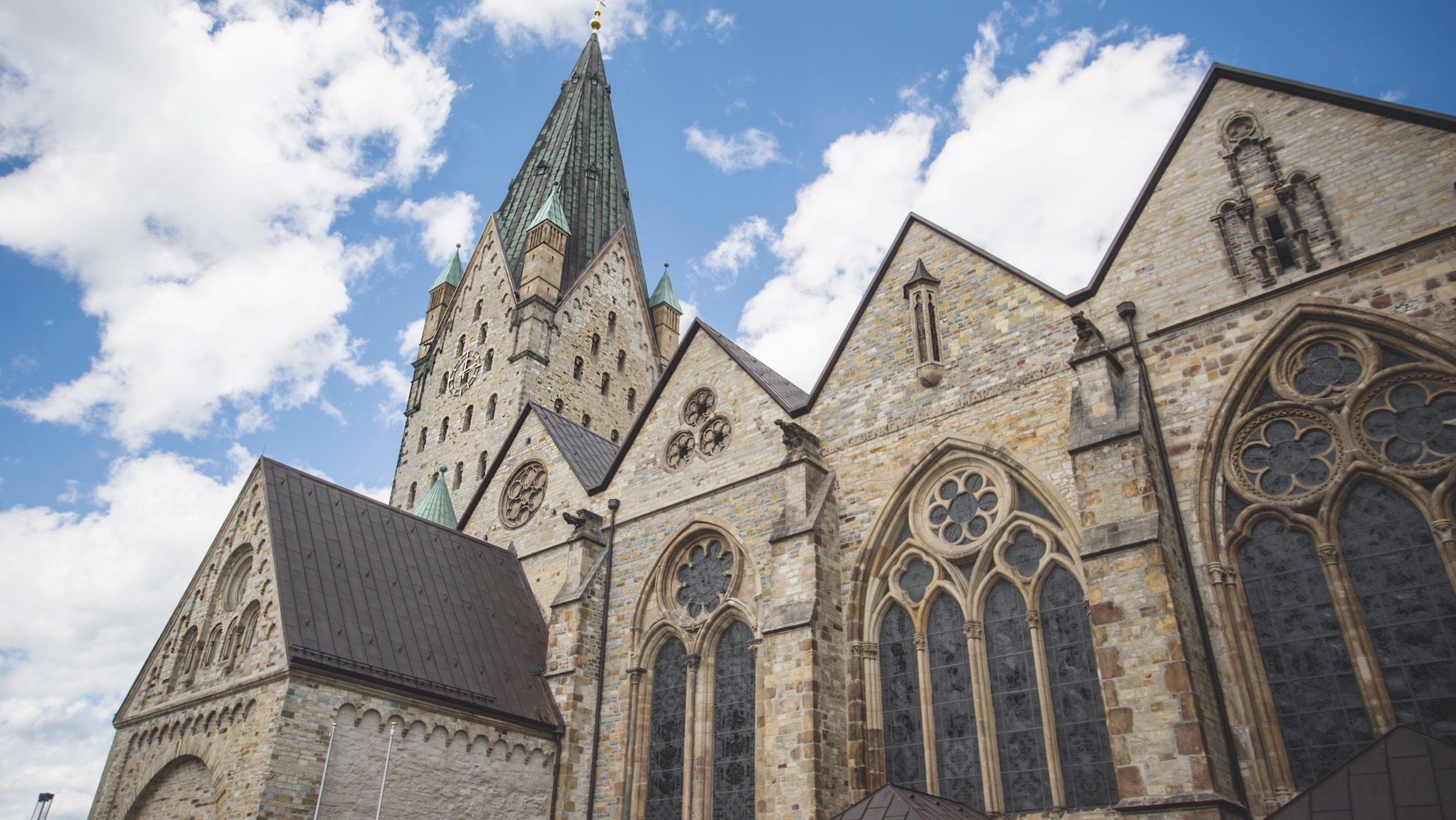 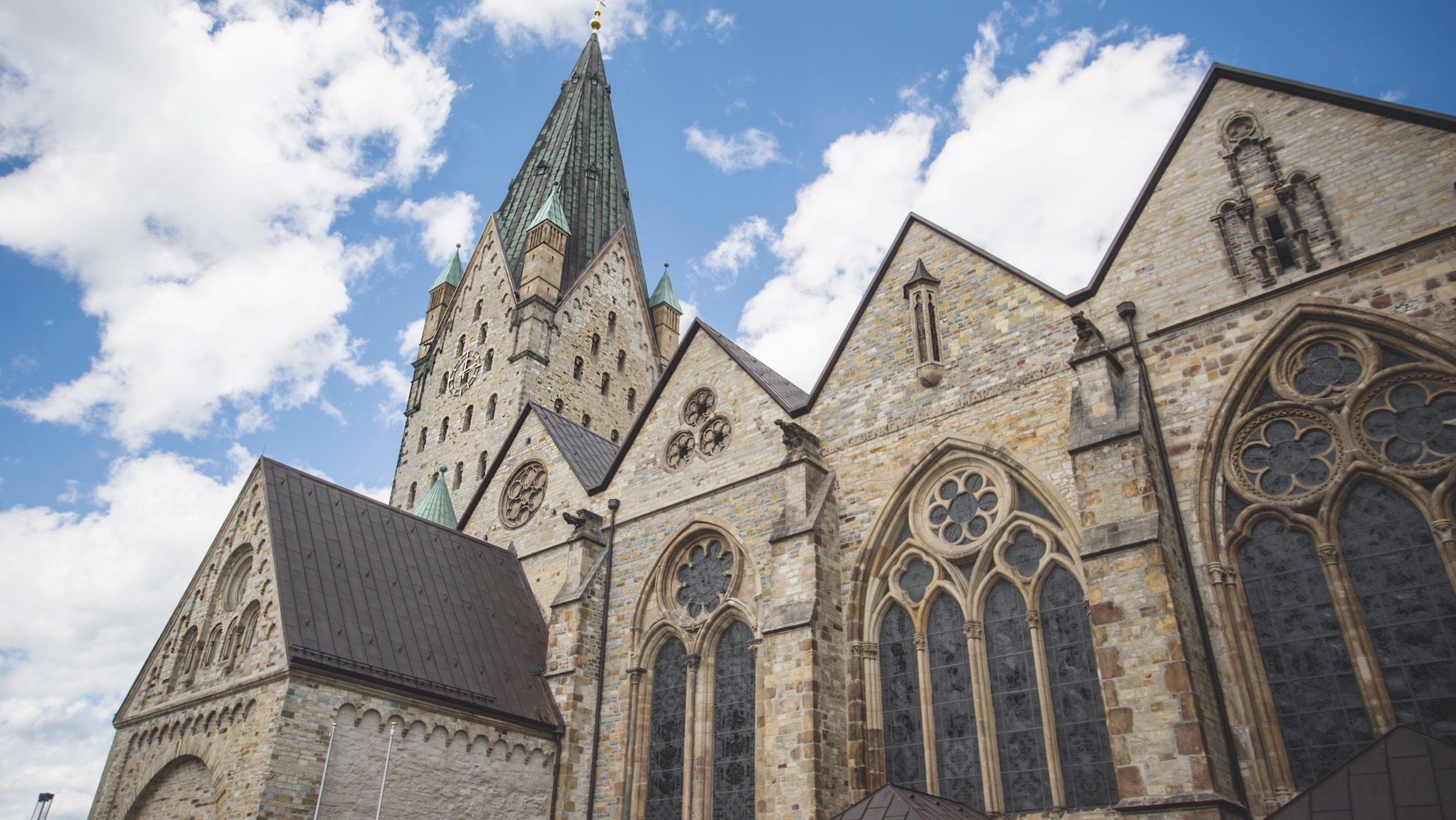 